Obec Ločenice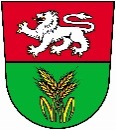 OZNÁMENÍV souladu s § 93 odst.1, 2) zákona č.128/2000 Sb., o obcích( obecních zařízeních) ve znění pozdějších předpisů, svolávám 37 . zasedání Zastupitelstva obce Ločenice na čtvrtek 22.02. 2018 od 18.00 hod, zasedání se koná na Obecním úřadě Ločenice čp.158.Návrh programu  jednání  1. Přivítání, schválení pořadu jednání a ověřovatelů zápisu2. Seznámení s rozpočtovým opatřením č.23. Schválení smlouvy o partnerství.4. Schválení zrušení nájemní smlouvy s Obcí  Ločenice a manželé K.5. Projednání a neschválení navýšení nákladů na odpadové hospodářství.6. Seznámení s odměnou za zajištění zpětného odběru a využití odpadů z obalů.7. Seznámení se stavbou použité  plechové haly na pozemku p.č.2360/60.8. Seznámení s možností čerpání dotací pro SDH a pro obec.9. Schválení odkupu samotné telefonní kabiny.10.Schválení vyvěšení záměru o prodeji pozemku p.č.53/2 v k.ú.Ločenice.   Doplnění do programu:Písemnost byla zveřejněna na úřední desce i způsobem umožňující dálkový přístup na www.locenice.cz : Vyvěšeno dne: 12.02.2018Sejmuto dne :   23.02.2018                                                    Starosta obce                                                                                                 Jaroslav Bína               